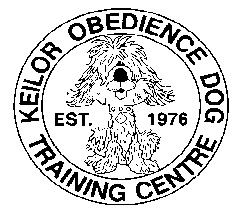 A member of KODTC who is a paid up financial member of the club is entitled to vote and has the right  to be nominated as an Office Bearer or member of the committee and nominate other members as an Office Bearer or member of the committee;   and  to submit items of business for consideration at a general meeting; and  to attend and be heard at general meetings;   and  to vote at a general meeting; and  to have access to the minutes of general meetings and other documents of the   Association as provided under rule 75 of the constitution;….. unless excluded by the by-laws of the association.The following positions will be declared vacant:PresidentVice-presidentSecretaryTreasurerGeneral committeePlease forward nomination form, duly signed, to the Secretary, KODTC Inc., PO Box  75, Niddrie VIC  3042, or email to kodtc12@gmail.com  29th October 2020Josie PortelliSecretary October 8th 2020*******************************************************************************************************************************Keilor Obedience Dog Training Centre Inc.Nomination  Form for Committee 2020-21I, .............................................................................................................................................hereby nominate(name of nominator)…….........................................................................................................................................for the position of (name of nominee)…….....................................................................................................................................on the committee of (position) the Keilor Obedience Dog Training Centre Inc. for 2020/2021.Signature of Nominator..................................................................................................Dated..............................Signature of Nominee.....................................................................................................Dated...........................Seconded by.......................................................................................................................................................(name of seconder)Signature of Seconder....................................................................................................Dated...........................                           Please forward completed form to the Secretary on or before 29th October 2020.